========================================================21.07.2016                                   с. Рязановка                                          № 30-пО проведении публичных слушаний по вопросам утверждения проектов планировки территории и проектов межевания территории под размещение подъездной дороги к обустройству скважин №№ 420, 421,422,423 Ново-Суховского месторождения в с. Рязановка, линии ВЭЛ-10, церкви в с. Рязановка.В соответствии с Положением о проведении публичных слушаний на территории муниципального образования Рязановский сельсовет, утвержденного решением Совета депутатов № 60 от 25.08.2012г., и руководствуясь Уставом муниципального образования Рязановский сельсовет постановляю:Провести публичные слушания по вопросам утверждения проектов планировки территории и проектов межевания территории под размещение подъездной дороги к обустройству скважин №№ 420, 421,422,423 Ново-Суховского месторождения в с. Рязановка, линии ВЭЛ-10, церкви в с. Рязановка – 27 августа 2016 года, в 12-00, в здании СДК, по адресу: с. Рязановка, ул. Центральная, 19.Контроль за выполнением настоящего постановления оставляю за собой.Глава администрации                                                                  А.В. БрусиловРазослано: в дело, прокурору района, ООО «ИНТЭК-Западная Сибирь».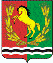 АДМИНИСТРАЦИЯМУНИЦИПАЛЬНОГО ОБРАЗОВАНИЯ РЯЗАНОВСКИЙ СЕЛЬСОВЕТ АСЕКЕВСКОГО РАЙОНА ОРЕНБУРГСКОЙ ОБЛАСТИП О С Т А Н О В Л Е Н И Е